pracovní list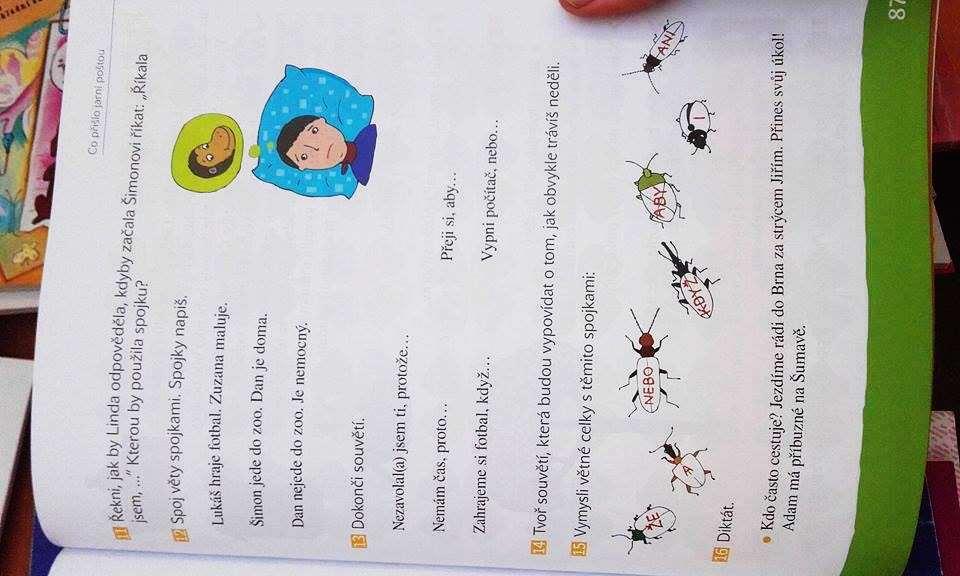 básnička